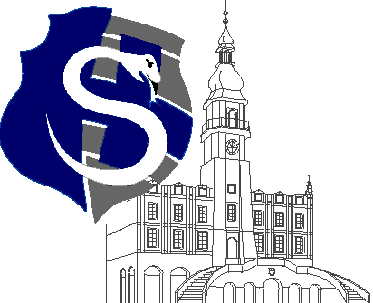 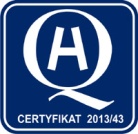 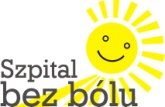 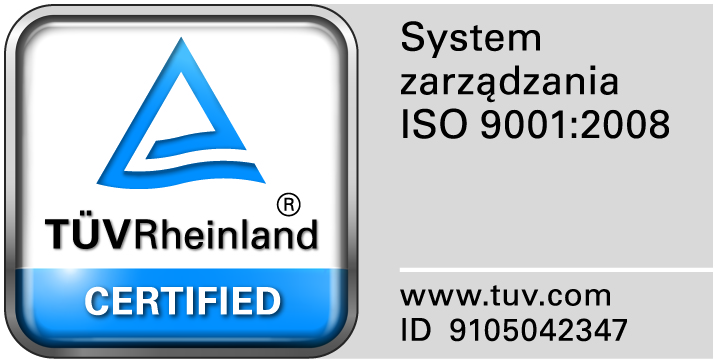 	                                                                                       Zamość, dnia 24.01. 2018r.						Do  Zainteresowanych Wykonawców Dot.  Zapytania ofertowego nr 1/ZO/18 na bezgotówkowe tankowanie pojazdów służbowych na terenie miasta Zamościa                                ZAWIADOMIENIE O WYBORZE NAJKORZYSTNIEJSZEJ OFERTY1.Zamawiający informuje, że w prowadzonym postępowaniu wybrano do realizacji zamówienia najkorzystniejszą ofertę złożoną przez Miejski Zakład Komunikacji Sp. z o.o. 22-400 Zamość ul. Lipowa 5W przedmiotowym postępowaniu złożono dwie oferty.Zamawiający informuje, że niżej wymienieni wykonawcy otrzymali następujące oceny ofert w  kryterium cena:Dziękujemy za złożenie oferty i zapraszamy do współpracy w przyszłości.												Wykonawca (nazwa, siedziba i adres)Kryteriumcena –100%Miejski Zakład Komunikacji Sp. z o.o. 22-400 Zamość ul. Lipowa 5100Zamojskie Przedsiębiorstwo Usługowo Produkcyjne  Energozam Sp. z o.o. 22-400 Zamość ul. Zagłoby 599,00